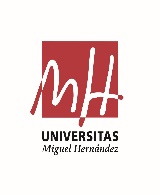 PROCLAMACIÓN DE ELEGIDOS  COMO REPRESENTANTES DE ESTUDIANTES EN DEPARTAMENTOS POR GRADO 2019-2020. DEPARTAMENTOS Y CENTROSPUESTOS  GRADOCANDIDATURASAGROQUÍMICA Y MEDIO AMBIENTE5Escuela Politécnica Superior de Elche1MORENO MORAGAS, LIDIAEscuela Politécnica Superior de Orihuela1MARCOS MIRA, ALICIAFacultad de Ciencias Experimentales2GARCIA MAS, LAURA DOLORESHERNANDEZ MARTIN-IVEROS,DAMIANFacultad de Farmacia1LOPEZ TORAL, ALBERTOARTE5Facultad de Ciencias Sociales y Jurídicas de Elche2LOPEZ ROMERO, MANUELVEGA TORRES, NEFFER AMALIAFacultad de Bellas Artes3CORONADO LORENZO,BEATRIZLORENTE SANZ, BEGOÑAPIQUERO LLOPIS, JOSE MANUELBIOLOGÍA APLICADA7Escuela Politécnica Superior de Orihuela2JIMENEZ REDONDO, NURIAFacultad de Ciencias Experimentales2MUÑOZ MARTINEZ, JAVIERPASTOR MOYA, CARLAFacultad de Ciencias Sociosanitarias1GRACIA SANTOS, CRISTIANFacultad de Farmacia1MAÑAS VALERO, ISAACFacultad de Medicina1PERNAS GOMEZ, ROCIOBIOQUÍMICA Y BIOLOGÍA MOLECULAR4Escuela Politécnica Superior de Orihuela1GARCIA GALAN, LAURAFacultad de Ciencias Experimentales1POGGIO VITALE, JULIETA ORIANAFacultad de Farmacia1MENA MARTIN, SERGIOFacultad de Medicina1MARTINEZ POZO, VICTORCIENCIA DE MATERIALES, ÓPTICA Y TECNOLOGÍA ELECTRÓNICA3Escuela Politécnica Superior de Elche2Facultad de Medicina1SOUZA NUNES, GUILHERME FERNANDOCIENCIAS DEL COMPORTAMIENTO Y SALUD4Facultad de Medicina1BENAVENTE DE LUCAS, MONICA Facultad de Ciencias Sociosanitarias1SOLER CASCALES, JULIA LIJIANFacultad de Ciencias Sociales y Jurídicas de Elche1Facultad de Ciencias Sociales y Jurídicas de Orihuela1Facultad de Farmacia0CIENCIAS DEL DEPORTE3Facultad de Ciencias Sociosanitarias2JIMENEZ VILLEGAS, SAMUELPLAZA SEVILLA, FERNANDOFacultad de Medicina1CIENCIAS JURÍDICAS4Facultad de Ciencias Sociales y Jurídicas de Elche3JUAN MOGICA, SERGIOPASTOR MIRA, CRISTINAFacultad de Ciencias Sociales y Jurídicas de Orihuela1CIENCIAS SOCIALES Y HUMANAS5Escuela Politécnica Superior de Orihuela1Facultad de Ciencias Sociales y Jurídicas de Elche2AMOROS MARTINEZ, JOSE ANTONIOHERRERO NAVARRO, MIGUEL ANTONIOFacultad de Ciencias Sociales y Jurídicas de Orihuela1Facultad de Bellas Artes1AZORIN MICO, MARTAECONOMÍA AGROAMBIENTAL, INGENIERÍA CARTOGRÁFICA Y EXPRESIÓN GRÁFICA EN LA INGENIERÍA1Escuela Politécnica Superior de Orihuela1Facultad de Ciencias Experimentales0ESTADÍSTICA, MATEMÁTICAS E INFORMÁTICA7Escuela Politécnica Superior de Elche1GODOY TIRADO, RAULEscuela Politécnica Superior de Orihuela1GALIANA VILLENA, MARIA INMACULADAFacultad de Ciencias Sociales y Jurídicas de Elche1MALAMOV , DIMITARNIKOLAEVFacultad de Ciencias Sociales y Jurídicas de Orihuela1Facultad de Bellas Artes0Facultad de Ciencias Experimentales1MUÑOZ, GEORGINA NICOLFacultad de Ciencias Sociosanitarias1GUERRERO ALBERO, ANGELFacultad de Farmacia0Facultad de Medicina1LILLO MARTIN, BEATRIZESTUDIOS ECONÓMICOS Y FINANCIEROS6Escuela Politécnica Superior de Elche1KUZNETSOV, GLEBFacultad de Ciencias Sociales y Jurídicas de Elche1ZIRAR SADEQUI, OUAHIBAFacultad de Ciencias Sociales y Jurídicas de Orihuela1Facultad de Ciencias Experimentales1VERDU PARREÑO, MALENAFacultad de Ciencias Sociosanitarias 1SAMPER SATORRES, SAMUELFacultad de Farmacia0Facultad de Medicina1MATAIX MANERO, MARIAFARMACOLOGÍA, PEDIATRÍA Y QUÍMICA ORGÁNICA5Escuela Politécnica Superior de Elche 1FUENTES QUINTANILLA, VERONICAFacultad de Ciencias Experimentales     1MELO MEDINA, MIGUEL AUGUSTOFacultad de Farmacia2TITOS CHECA, ANTONIOFacultad de Medicina1HERNANDEZ FERRIZ, ANA BELENFÍSICA APLICADA4Escuela Politécnica Superior de Elche1PASCUAL LOZANO, MARIAEscuela Politécnica Superior de Orihuela1Facultad de Ciencias Experimentales1CASTELLO MEDINA, ALEJANDROFacultad de Farmacia0Facultad de Medicina1CARDONA NAVARRETE, JESSICAFISIOLOGÍA2Facultad de Ciencias Experimentales1DELICADO MATEO, RUBENFacultad de Ciencias Sociosanitarias0Facultad de Farmacia0Facultad de Medicina1NAVARRO PEREZ, DAVIDHISTOLOGÍA Y ANATOMÍA3Facultad de Ciencias Experimentales1RUIZ AGULLO, JULIAFacultad de Farmacia1RUIZ CASCALES, SARA TERESAFacultad de Medicina1MUÑOZ MARTIN, CLARA LUNAINGENIERÍA3Escuela Politécnica Superior de Orihuela2GARCIA HIDALGO, TERESAFacultad de Farmacia1SOLER PEREZ, MIREYAINGENIERÍA DE COMPUTADORES1Escuela Politécnica Superior de Elche1LAURA BERNABEU, ENRIQUEEscuela Politécnica Superior de Orihuela0INGENIERÍA DE COMUNICACIONES3Escuela Politécnica Superior de Elche3CAMACHO HURTADO, FRANCISCO JOSECASADO PEREZ, PABLOVIUDES PEREZ, PAULAINGENIERIA DE SISTEMAS Y AUTOMÁTICA2Escuela Politécnica Superior de Elche2PERTICARI VENTURA, JOAQUINVICENTE VIDAL, PABLOINGENIERIA MECANICA Y ENERGIA3Escuela Politécnica Superior de Elche3GARCIA PENALVA, MARIA ELISASALAR MESEGUER, ANGELSILVA CARRERO, ANDRES ALEJANDROMEDICINA CLÍNICA9Facultad de Ciencias Experimentales1LOCKE BEVIA, EDWYN ASHLEYFacultad de Farmacia2GRAU ORCAJADA, NAIARA ENCARNACIONFORNER BONMATI, JAVIERFacultad de Medicina6BOLINCHES CARRASCO, JOSE LUISCARDONA NAVARRETE, JESSICACARREÑO VARO, NURIAVERDU DE JUAN, JOSE ANTONIOZAMBRANO CARDENAS, KEVIN JOEVANDENDRIES, SANDYPATOLOGÍA Y CIRUGÍA10Facultad de Ciencias Sociales y Jurídicas de Elche1GARIJO LOPEZ, SILVIAFacultad de Ciencias Sociosanitarias1LORENZO TEIJEIRO, JUANFacultad de Medicina8ARNAU MORENO, MARIA DE LOS ANGELESESTEVE AZORIN, EMILIOGOMEZ MONFORT, SARA GABRIELALILLO MARTIN, BEATRIZMACIA ROMAN, JOSE JOAQUÍNMONTAGUT RAMA, MARCSANCHEZ GRAN, MARIASIMARRO LOPEZ, SERGIOPRODUCCIÓN VEGETAL Y MICROBIOLOGÍA3Escuela Politécnica Superior de Orihuela1SANCHEZ MENDEZ, SILVIAFacultad de Ciencias Experimentales1RUZ PEREZ, PAULAFacultad de Farmacia0Facultad de Medicina1ZAMBRANO CARDENAS, KEVIN JOELPSICOLOGÍA DE LA SALUD5Facultad de Ciencias Sociales y Jurídicas de Elche1Facultad de Ciencias Sociales y Jurídicas de Orihuela1Facultad de Ciencias Sociosanitarias1SANCHEZ CARAVACA, JOSE FRANCISCOFacultad de Farmacia1SANCHEZ GARCIA, PAULA DEL CARMENFacultad de Medicina1CORDOBA DE PAULA, JADIR JOSESALUD PÚBLICA, HISTORIA DE LA CIENCIA Y GINECOLOGÍA4Facultad de Farmacia1MARTINEZ CUBI, JERONIMOFacultad de Medicina3BOTELLA SANCHEZ DE ROJAS, JORGEHERRANZ MORENO,EDUARDOTECNOLOGÍA AGROALIMENTARIA3Escuela Politécnica Superior de Orihuela2MORENO SARRION, LAURASANCHEZ NAVIO, SAMUELFacultad de Ciencias Experimentales1BERNABE GARCIA, ESTER